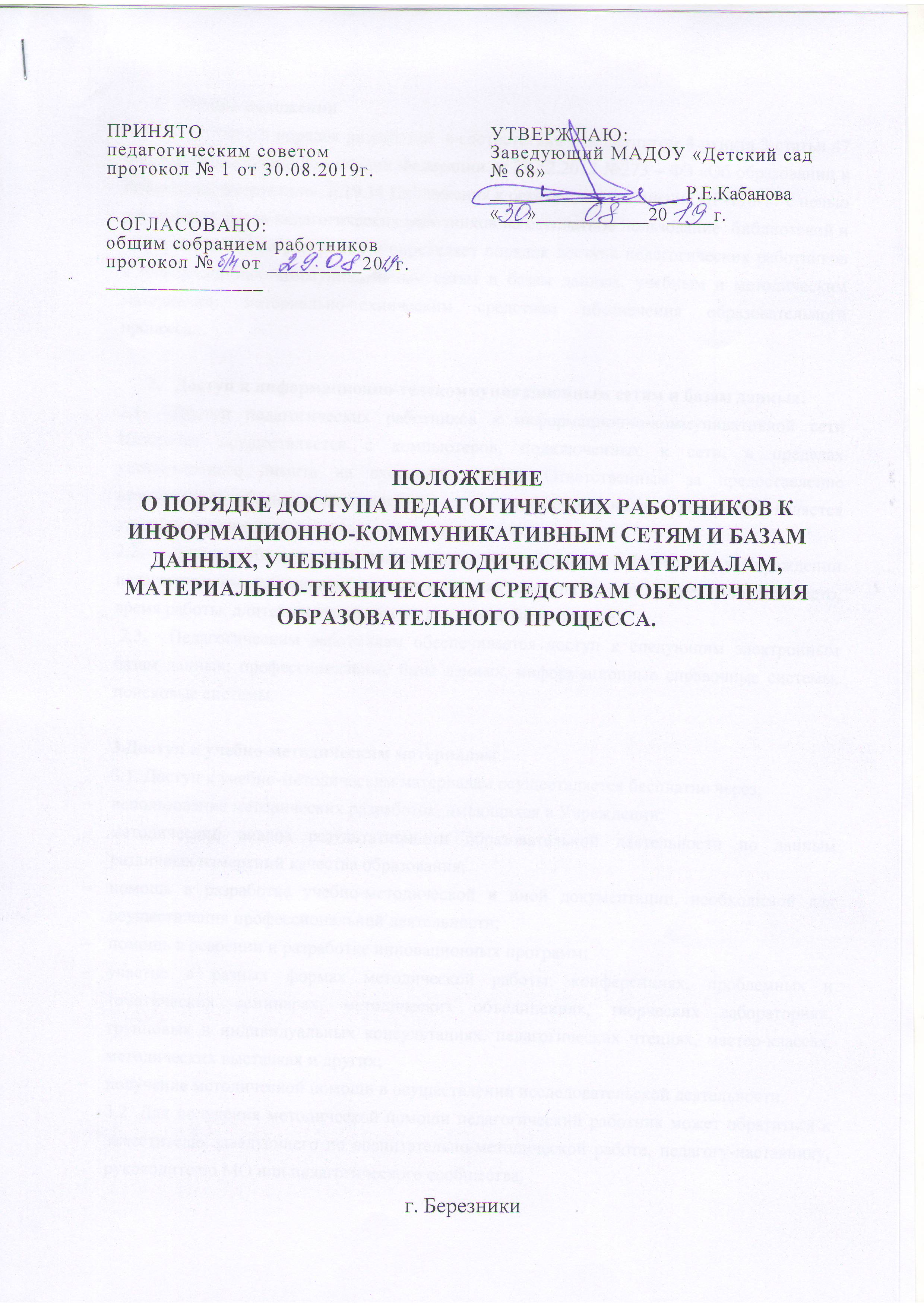 Общие положенияНастоящийпорядок разработан в соответствии с подпунктом 8 пункта 3 статьи 47 Федерального закона Российской Федерации от 29.12.2012 №273 – ФЗ «Об образовании в Российской Федерации», п.19.34 Приложения к рекомендациям письма ИР-170-17 с целью реализации  права педагогических работников на бесплатное пользование  библиотекой и информационными ресурсами и определяет порядок доступа педагогических работников к информационно-коммуникативным сетям и базам данных, учебным и методическим материалам, материально-техническим средствам обеспечения образовательного процесса.Доступ к информационно-телекоммуникационным сетям и базам данных:Доступ педагогических работников к информационно-коммуникативной сети Интеренет осуществляется с компьютеров, подключенных к сети, в пределах установленного лимита на входящий трафик. Ответственным за предоставление возможности бесплатного доступа  к информационным ресурсам является уполномоченное лицо. Для доступа к информационно-коммуникативной сети Интеренет в Учреждении педагогическим работникам составлен график доступа к сети, определяющий место, время работы, длительность сеанса на 1 человека (приложение).Педагогическим работникам обеспечивается доступ к следующим электронным базам данных: профессиональные базы данных, информационные справочные системы, поисковые системы.3.Доступ к учебно-методическим материалам3.1. Доступ к учебно-методическим материалам осуществляется бесплатно через:использование методических разработок, имеющихся в Учреждении;методический анализ результативности образовательной деятельности по данным различных измерений качества образования;помощь в разработке учебно-методической и иной документации, необходимой для осуществления профессиональной деятельности;помощь в освоении и разработке инновационных программ;участие в разных формах методической работы: конференциях, проблемных и тематических семинарах, методических объединениях, творческих лабораториях, групповых и индивидуальных консультациях, педагогических чтениях, мастер-классах, методических выставках и других;получение методической помощи в осуществлении исследовательской деятельности.3.2.Для получения методической помощи педагогический работник может обратиться к заместителю заведующего по воспитательно-методической работе, педагогу-наставнику,руководителю МО или педагогического сообщества.3.3. Учебные и методические материалы, размещаемые на официальном сайте Учреждения, находятся в открытом доступе.3.4.Педагогическим работникам по их запросам могут выдаваться во временное пользование учебные и методические материалы, входящие в оснащение Учреждения.3.5.Выдача педагогическим работникам во временное пользование учебных и методических материалов, входящих в оснащение Учреждения, осуществляется заместителем заведующего по воспитательно-методической работе.3.6.Выдача педагогическому работнику и сдача им учебных и методических материалов фиксируются в журнале движения.3.7.При получении учебных и методических материалов на электронных носителях, подлежащих возврату, педагогическим работникам не разрешается стирать или менять на них информацию.4.Доступ педагогических работников к материально-техническим средствам4.1. Доступ педагогических работников к материально-техническим средствам обеспечения образовательной деятельности осуществляется:без ограничения - к местам проведения организованной образовательной деятельности во время, определенное в расписании;по согласованию с работником, ответственным за данное помещение,во время организации самостоятельной или совместной деятельности с воспитанниками вне расписания.4.2.Использование движимых (переносных) материально-технических средств(проекторов, магнитофонов, экранов и т.д.) допускается при согласовании с работником, ответственным за средства, - заместителем заведующего по воспитательно-методической работе и заместителем заведующего по административно-хозяйственной работе.4.3. Для копирования или тиражирования учебных и методических материалов педагогические работники имеют право бесплатно пользоваться копировальным аппаратом.4.4.Для распечатывания учебных и методических материалов педагогические работники имеют право бесплатно пользоваться принтером.4.4.Накопители информации (CD-диски, флеш-накопители, карты памяти), используемые педагогическими работниками при работе с компьютерной информацией, предварительно должны быть проверены на отсутствие вредоносных компьютерных программ.Приложение к Правилам доступапедагогических работников к информационно-коммуникационным сетями базам данных, учебным и методическим материалам, материально-техническим средствам обеспечения образовательной деятельностиГрафик доступа к информационно-телекоммуникационным сетямГрафик доступа к учебным и методическим материалам, материально-техническим средствам обеспечения образовательной деятельностикорпусместодни, часы работыдлительность сеанса (на 1 человека)корпус 1административный кабинетпонедельник – пятница12.00. – 14.5020 минуткорпус 2методический кабинетпонедельник – пятница12.00. – 14.5020 минуткорпус 2кабинет заведующего (делопроизводитель)понедельник – пятница12.00. – 13.0020 минуткорпусместодни, часы работыкорпус 1административный кабинетпонедельник – пятница12.00. – 14.50корпус 2методический кабинетпонедельник – пятница12.00. – 14.50